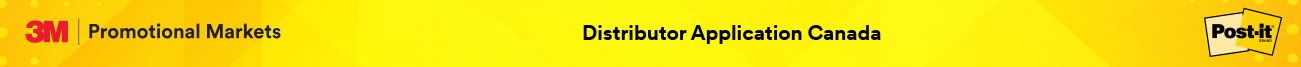 Precision Press Inc. Contracted by 3M Prepayment InformationIn order to best serve our customers and provide the most competitive pricing we have elected to require new accounts to prepay all orders until the minimum requirements are met. To be considered for terms, customers must obtain $3000.00 in sales and two (2) orders within a 12 month time period.  Credit can be reviewed at the customer’s request once these minimums have been met by emailing ardepartment@3mpromote.com or calling 800-255-2183.3M and Post-it are trademarks of 3M. © 3M 2023. All Rights Reserved. Printed in the U.S.A. Please Recycle.Fax or email completed form to:  	 Precision Press Inc. contracted by 3M3M Promotional MarketsFax or email completed form to:  	 Precision Press Inc. contracted by 3M3M Promotional MarketsFax or email completed form to:  	 Precision Press Inc. contracted by 3M3M Promotional MarketsFax or email completed form to:  	 Precision Press Inc. contracted by 3M3M Promotional MarketsFax: 855-277-4419Email: 3MDealer@3MPromote.comFax: 855-277-4419Email: 3MDealer@3MPromote.comFax: 855-277-4419Email: 3MDealer@3MPromote.comFax: 855-277-4419Email: 3MDealer@3MPromote.comFax: 855-277-4419Email: 3MDealer@3MPromote.comBusinessLegal Business Name      Legal Business Name      Legal Business Name      Legal Business Name      Legal Business Name      Legal Business Name      Legal Business Name      Legal Business Name      Company name listed on purchase order  (if different than above) Company name listed on purchase order  (if different than above) Company name listed on purchase order  (if different than above) Company name listed on purchase order  (if different than above) Company name listed on purchase order  (if different than above) Company name listed on purchase order  (if different than above) Company name listed on purchase order  (if different than above) Company name listed on purchase order  (if different than above) Street Address     Street Address     Street Address     Street Address     Street Address     Email addressEmail addressEmail addressCity, Providence/ Postal codeCity, Providence/ Postal codeCity, Providence/ Postal codeCity, Providence/ Postal codePhone(          )  Phone(          )  Phone(          )  Fax(         )   Owner’s NameOwner’s NameOwner’s NameOwner’s NameOwner’s NameAddition Contact NameAddition Contact NameAddition Contact NameBilling Location (if different than above)Billing Location (if different than above)Billing Location (if different than above)Billing Location (if different than above)Billing Location (if different than above)Paying Office (if different than above)Paying Office (if different than above)Paying Office (if different than above)Business Name     Business Name     Business Name     Business Name     Business Name     Business NameBusiness NameBusiness NameAddress        Address        Address        Address        Address        AddressAddressAddressCity/Province/Postal code         City/Province/Postal code         City/Province/Postal code         City/Province/Postal code         City/Province/Postal code         City/Province/Postal codeCity/Province/Postal codeCity/Province/Postal codePhone(          )Fax(          )Fax(          )Fax(          )Fax(          )Phone(          )Phone(          )Fax(          )Contact NameContact NameContact NameContact NameContact NameContact NameContact NameContact NameEmail Provide an email address. All invoices will be sent to this address:Provide an email address. All invoices will be sent to this address:Provide an email address. All invoices will be sent to this address:Provide an email address. All invoices will be sent to this address:Provide an email address. All invoices will be sent to this address:Provide an email address. All invoices will be sent to this address:Email Provide an email address. All invoices will be sent to this address:Provide an email address. All invoices will be sent to this address:Provide an email address. All invoices will be sent to this address:Provide an email address. All invoices will be sent to this address:Provide an email address. All invoices will be sent to this address:Provide an email address. All invoices will be sent to this address:Email Company InformationPrimary Supplier of adhesive note products during the past 12 monthsPrimary Supplier of adhesive note products during the past 12 monthsPrimary Supplier of adhesive note products during the past 12 monthsPrimary Supplier of adhesive note products during the past 12 monthsPrimary Supplier of adhesive note products during the past 12 monthsPrimary Supplier of adhesive note products during the past 12 monthsPrimary Supplier of adhesive note products during the past 12 monthsPrimary Supplier of adhesive note products during the past 12 monthsI, the undersigned purchaser, hereby certify that all of the above information pertaining to my business is correct.  I certify that all products which I shall purchase from Precision Press Inc. contracted by 3M, 2020 Lookout Drive, North Mankato, MN  56003, is exempt and that I will be responsible for collecting any taxes that may pertain to such products.I, the undersigned purchaser, hereby certify that all of the above information pertaining to my business is correct.  I certify that all products which I shall purchase from Precision Press Inc. contracted by 3M, 2020 Lookout Drive, North Mankato, MN  56003, is exempt and that I will be responsible for collecting any taxes that may pertain to such products.I, the undersigned purchaser, hereby certify that all of the above information pertaining to my business is correct.  I certify that all products which I shall purchase from Precision Press Inc. contracted by 3M, 2020 Lookout Drive, North Mankato, MN  56003, is exempt and that I will be responsible for collecting any taxes that may pertain to such products.I, the undersigned purchaser, hereby certify that all of the above information pertaining to my business is correct.  I certify that all products which I shall purchase from Precision Press Inc. contracted by 3M, 2020 Lookout Drive, North Mankato, MN  56003, is exempt and that I will be responsible for collecting any taxes that may pertain to such products.I, the undersigned purchaser, hereby certify that all of the above information pertaining to my business is correct.  I certify that all products which I shall purchase from Precision Press Inc. contracted by 3M, 2020 Lookout Drive, North Mankato, MN  56003, is exempt and that I will be responsible for collecting any taxes that may pertain to such products.I, the undersigned purchaser, hereby certify that all of the above information pertaining to my business is correct.  I certify that all products which I shall purchase from Precision Press Inc. contracted by 3M, 2020 Lookout Drive, North Mankato, MN  56003, is exempt and that I will be responsible for collecting any taxes that may pertain to such products.I, the undersigned purchaser, hereby certify that all of the above information pertaining to my business is correct.  I certify that all products which I shall purchase from Precision Press Inc. contracted by 3M, 2020 Lookout Drive, North Mankato, MN  56003, is exempt and that I will be responsible for collecting any taxes that may pertain to such products.I, the undersigned purchaser, hereby certify that all of the above information pertaining to my business is correct.  I certify that all products which I shall purchase from Precision Press Inc. contracted by 3M, 2020 Lookout Drive, North Mankato, MN  56003, is exempt and that I will be responsible for collecting any taxes that may pertain to such products.I, the undersigned purchaser, hereby certify that all of the above information pertaining to my business is correct.  I certify that all products which I shall purchase from Precision Press Inc. contracted by 3M, 2020 Lookout Drive, North Mankato, MN  56003, is exempt and that I will be responsible for collecting any taxes that may pertain to such products.Signature of Authorized Purchaser (Actual Signature Required)Signature of Authorized Purchaser (Actual Signature Required)Signature of Authorized Purchaser (Actual Signature Required)Title of Authorized PurchaserTitle of Authorized PurchaserTitle of Authorized PurchaserTitle of Authorized PurchaserTitle of Authorized PurchaserDatePrepaymentInformationPrepaymentInformationPrepaymentInformationFor Security Purposes ayment Information is on Page 2 of this application.For Security Purposes ayment Information is on Page 2 of this application.For Security Purposes ayment Information is on Page 2 of this application.For Security Purposes ayment Information is on Page 2 of this application.For Security Purposes ayment Information is on Page 2 of this application.